Tříkrálová sbírka 2021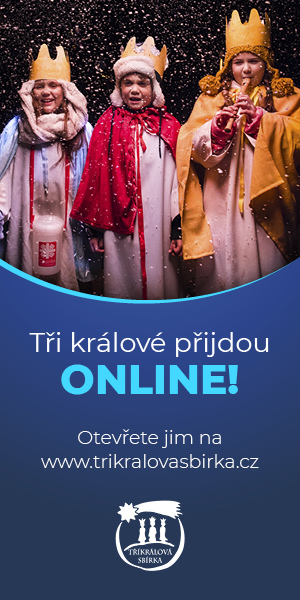 Jak můžete přispět?Pro Charitu Veselí nad Moravou posílejte v následující podobě:účet číslo: 66008822/0800variabilní symbol: 77707038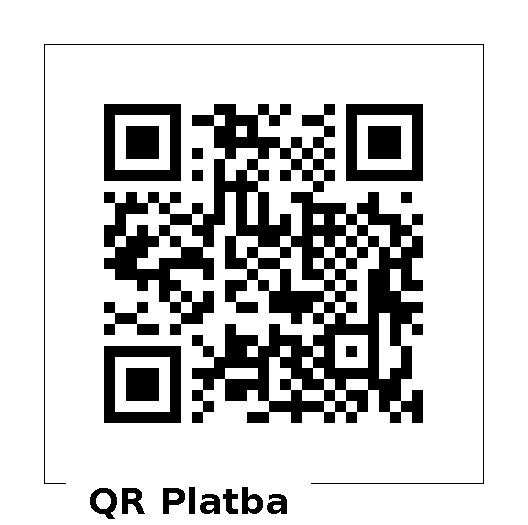 